VšĮ „Moters pagalba moteriai“ psichologaiteikia nemokamas konsultacijas moterims,esančioms krizėje.Būna laikas, kai jaučiamės vienišos, išduotos, nesuprastos, priėjusios liepto galą... būna laikas, kai viskas slysta iš rankų, niekas nesiseka...Jei jaučiate, kad jums reikalinga pagalba, kviečiame pasinaudoti galimybe padėti sau arbapasidalinti informacija su tais, kam ji būtų naudinga.Vienam asmeniui suteikiamaiki 3 nemokamų psichologo konsultacijų.
Registracija vyksta iki kovo 9 d.telefonu 8 618 40044,darbo dienomis 9 – 17 val. www.moters-pagalba.ltFinansuoja Kauno miesto savivaldybė.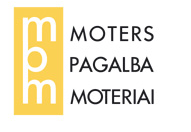 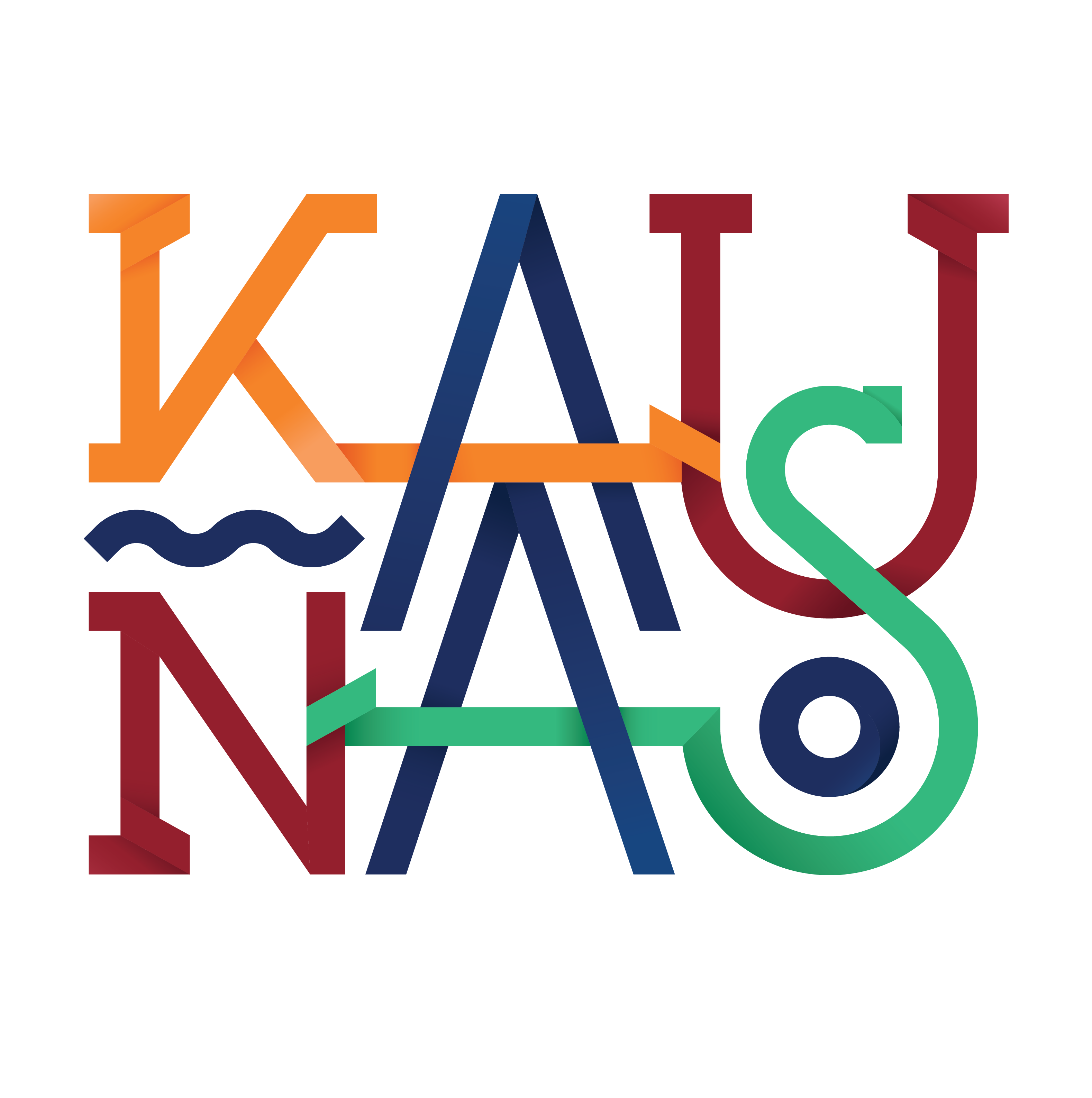 